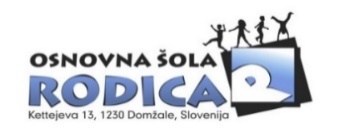 6. razred 2020/2021Učbeniki iz učbeniškega sklada:Delovni zvezki:Pripomočki in ostala gradiva za 6. razred 2020/2021Če so stvari uporabne iz prejšnjih let, ne kupujte novih!Ravnateljica: Milena VidovičNASLOVAVTOR-JIZALOŽBATehnika in tehnologija 6, učbenikS. Fošnarič in drugiIzotechGlasba danes in nekoč 6: učbenik za glasbeno vzgojo v 6. razredu, 2015PesekRokus KlettRaziskujem Zemljo 6, Novo potovanje, učbenik za geografijo, 2018H. VerdevRokus KlettRaziskujem preteklost 6, učbenik za zgodovino, 2008 in 2011H. VerdevRokus KlettGospodinjstvo 6, učbenik za gospodinjstvo za 6. razred, 2011S. KostanjevecRokus KlettAktivno v naravoslovje 1, 2012A. Šorgo in drugiDZSNASLOVAVTOR-JIZALOŽBACENAOD GLASOV DO KNJIŽNIH SVETOV 6: samostojni delovni zvezek za slovenščino v 6. r, 2. izd.P. Avbar, D. DolencRokus Klett17,35Messages 1, (delovni) učbenik za angleščino v 6. razredu, new edition, 2014D. Goodey, N. GoodeyCambridge University Press, Rokus Klett16,50Messages 1, NEW EDITION, delovni zvezek za pouk angleščine v 6. R., 2014D. Goodey, N. Goodey, K. ThompsonCambridge University Press, Rokus Klett14,90Skrivnosti števil in oblik 6, samostojni delovni zvezek za matematiko v 6. razredu, 4 deli, 2015T. Končan, V. Moderc, R. StrojanRokus Klett17,90Prava tehnika 6; delovni listi s praktičnim gradivom za tehniko in tehnologijo v 6. razreduRokus Klett19,20Brihtna glavca, nemščina 6, zbirka nalog za nem. v 6. r. OŠ, 2018A.  Lipavič OštirMKsamo za učence neobv. izb. predmeta7,95SKUPAJ85,85 + 7,95 = 93,80Kupite samiSpodaj našteti pripomočki so skupni (ne kupujte jih, kupili jih bomo v šoli in razdelili stroške):4 zvezki A4, črtasti, 60-listni2 zvezka A4, črtasta, 40-listnanotni zvezek s širokimi presledki med črtami ali notni papirmali črtasti zvezekkartonska mapamoder in rdeč kemični svinčnikzvezek A4, nizki karo, 60-listninalivno perosuhe barvicesvinčnik HBradirkašestilogeotrikotniklepiloškarjeflomastriŠport:- gimnastični copati (ne natikači) ali čisti športni copati (supergi),-  športni copati za zunaj,-  majica s kratkimi ali dolgimi rokavi,-  kratke hlače ali pajkice (dekleta) ali dolga trenirka,-  majhna brisača,-  elastika za učenke in učence z dolgimi lasmi.likovni pripomočki (letna dopolnitev po potrebah: čopiči, svinčniki, risalni listi, tempera barve, glina, tuš, mavec, oglje, škarje, lepilo, tiskarska barva, flomastri, redis pero, valjček za grafiko, žica, pastelni barvni svinčniki, plastelin, grafični nož, papirna gradiva)Zgodovina:Mali zgodovinski atlas, Modrijan (priporočljiv tudi za doma, v šoli bodo dostopni v razredu)Geografija:Atlas sveta za osnovne in srednje šole, MKZ(dostopni v razredu; ni potreben nakup za doma)